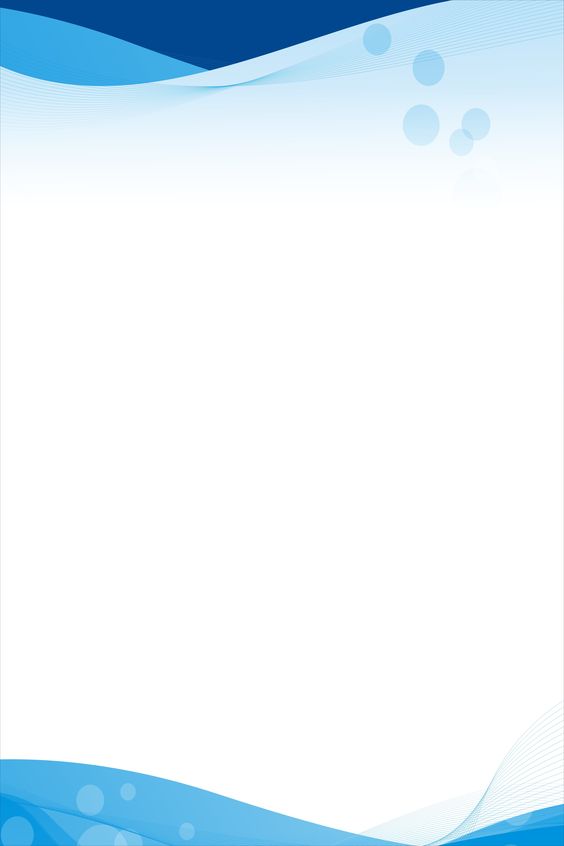 การกำหนดค่าเป้าหมายตามมาตรฐานการศึกษาของสถานศึกษา  เพื่อการประกันคุณภาพภายในของสถานศึกษา  ปีการศึกษา ๒๕๖๑เรื่อง  กำหนดค่าเป้าหมายตามมาตรฐานการศึกษาของสถานศึกษา  ระดับการศึกษาขั้นพื้นฐาน..................................................................................................มาตรฐาน / ประเด็นการพิจารณาค่าเป้าหมายผลลัพธ์บรรลุมาตรฐานที่  ๑  คุณภาพของผู้เรียน๑.๑  ผลสัมฤทธิ์ทางวิชาการของผู้เรียน     ๑)  มีความสามารถในการอ่าน  การเขียน  การสื่อสารและการคิดคำนวณ7578.34/๒)  มีความสามารถในการวิเคราะห์และคิดอย่างมีวิจารณญาณ  อภิปราย  แลกเปลี่ยนความคิดเห็น  และแก้ปัญหา7275.62/     ๓)  มีความสามารในการสร้างนวัตกรรม7076.41/     ๔)  มีความสามารถในการใช้เทคโนโลยีสารสนเทศ  และการสื่อสารป.3 67ป.6 4549.6551.96-/     ๕)  มีผลสัมฤทธิ์ทางการเรียนตามหลักสูตรสถานศึกษา          RT8278.34/          NT4650.54/          O-NET3943.57/          สมรรถนะสำคัญของผู้เรียน             ป.36755.84-             ป.66167.72/     ๖)  มีความรู้  ทักษะพื้นฐานและเจตคติที่ดีต่องานอาชีพ8081.35/๑.๒ คุณลักษณะที่พึงประสงค์ของผู้เรียน8082.05/     ๑)  การมีคุณลักษณะและค่านิยมที่ดีตามที่สถานศึกษากำหนด8081.22/     ๒)  ความภูมิใจในท้องถิ่นและความเป็นไทย8082.45/     ๓)  การยอมรับที่จะอยู่ร่วมกันบนความแตกต่างและหลากหลาย8082.12/     ๔)  สุขภาวะทางร่างกายและลักษณะจิตสังคม8084.44/มาตรฐาน / ประเด็นการพิจารณาค่าเป้าหมายผลลัพธ์บรรลุมาตรฐานที่  ๒  กระบวนการบริหารและจัดการ๒.๑  การมีเป้าหมาย  วิสัยทัศน์  และพันธกิจที่สถานศึกษากำหนดชัดเจนดีดีเลิศ/๒.๒มีระบบบริหารจัดการคุณภาพของสถานศึกษาดีดีเลิศ/๒.๓ดำเนินงานพัฒนาวิชาการที่เน้นคุณภาพผู้เรียนรอบด้านตามหลักสุตรสถานศึกษาและทุกกลุ่มเป้าหมายดีดีเลิศ/๒.๔พัฒนาครูและบุคลกรให้มีความเชี่ยวชาญทางวิชาชีพดีดีเลิศ/๒.๕จัดสภาพแวดล้อมทางกายภาพและสังคมที่เอื้อต่อการจัดการเรียนรู้อย่างมีคูณภาพดีดีเลิศ/๒.๖จัดระบบเทคโนโลยีสารสนเทศเพื่อสนับสนุนการบริหารจัดการและการจัดการเรียนรู้ดีดีเลิศ/มาตรฐานที่  ๓  กระบวนการจัดการเรียนการสอนที่เน้นผู้เรียนเป็นสำคัญ๓.๑  จัดการเรียนรู้ผ่านกระบวนการคิดและปฏิบัติจริง  และสามารถนำไปประยุกต์ใช้ในชีวิตได้8586.23-๓.๒ใช้สื่อ  เทคโนโลยีสารสนเทศ  และแหล่งเรียนรู้ที่เอื้อต่อการเรียนรู้8082.21-๓.๓มีการบริหารจัดการชั้นเรียนเชิงบวก8082.43-๔.๔ตรวจสอบและประเมินผู้เรียนอย่างเป็นระบบ  และนำผลมาพัฒนาผู้เรียน8081.31-๓.๕มีการแลกเปลี่ยนเรียนรู้และให้ข้อมูลสะท้อนกลับเพื่อพัฒนาและปรับปรุงการจัดการเรียนรู้8081.34-สรุปผลการประเมินในภาพรวมของสถานศึกษาดีดี